REQUERIMENTO NºAssunto: Solicita à CPFL – Companhia Paulista de Força e Luz providências sobre a lâmpada do poste de iluminação aceso ininterruptamente na Rua Benedita de Oliveira esquina com a Rua Dr. José Augusto de Andrade, conforme especifica.Senhor Presidente,CONSIDERANDO que os moradores do bairro procuraram este vereador para relatar que a lâmpada fica acesa dia e noite.CONSIDERANDO que o fato da lâmpada ficar acesa durante o dia todo acarretando assim um gasto desnecessário de energia elétrica.CONSIDERANDO que trata-se de uma medida necessária, ambiental e econômica.REQUEIRO, nos termos regimentais e após ouvido o Douto e Soberano plenário, que seja oficiado a CPFL - Companhia Paulista de Força e Luz, no sentido de providenciar o reparo no sistema elétrico, no sentido de apagar a lâmpada no período diurno da Rua Benedita de Oliveira esquina com a Rua Dr. José Augusto de Andrade (imagem anexa), atendendo assim o anseio dos moradores locais.			SALA DAS SESSÕES, 20 de março de 2017.HIROSHI BANDO    Vereador – Vice Presidente – PP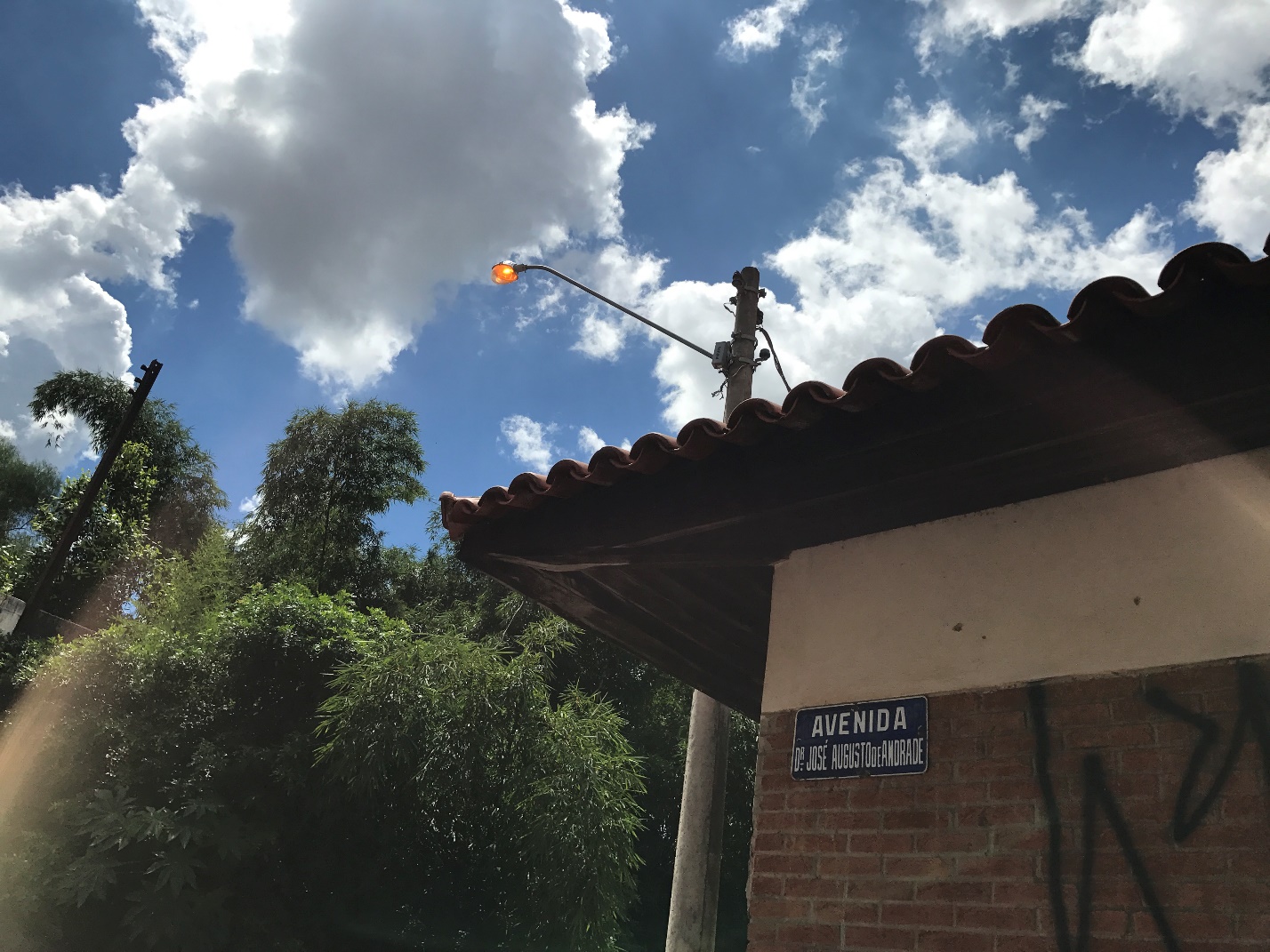 